glosor.eu; träna orden, öva uttalet och förståelse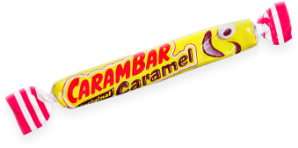 Qu’est-ce que c’est? (kässkö sä)C’est un bonbon. (sätt ööö båååbååå)Je voudrais un bonbon, s’il vous plaît. (schö vodrä ööö båååbååå sill vo plä)Voilà un bonbon ! (våalla öööö båååbåååå)Merci ! (märsi)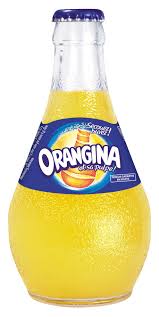 De rien. (dörr igen)Qu’est-ce que c’est ? (kässkö sä)C’est de l’Orangina. (sä dö loraaaaschina)Qu’est-ce que c’est ? (kässkö sä)C’est une boisson. C’est de l’orange. Avec du gaz. (sätt yn båassååå, sä dö låraaasch, aväck dy gaz)Je voudrais de l’Orangina, s’il vous plaît. (schö vodrä ööö båååbååå sill vo plä)Voilà de l’Orangina ! (våalla dö låraaaschina)Merci monsieur ! (märsi mössjö)De rien, mademoiselle. (dörr igen madd måa zäll)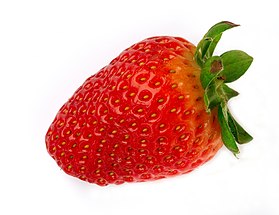 Qu’est-ce que c’est ? (kässkö sä)C’est une fraise. (sätt yn fräz)C’est quelle couleur ? (sä käll kolör)C’est rouge. (sä rosch)Qu’est-ce que c’est? vad är det?C’est un bonbondet är en godisJe voudrais un bonbon, s’il vous plaîtjag skulle vilja ha en godis, tackVoilà un bonbonvarsågod en godisC’est de l’Oranginadet är OranginaC’est une boissondet ären drickaAvec du gazmed kolsyraC’est de l’orangedet är apelsinJe voudrais de l’Orangina, s’il vous plaîtjag skulle vilja ha en Orangina tackVoilà de l’Orangina varsågod OranginanMerci monsieurtack herrnDe rien, mademoiselleingen orsak frökenC’est une fraisedet är en jordgubbeC’est quelle couleur?vilken färg är det?C’est rougedet är rött